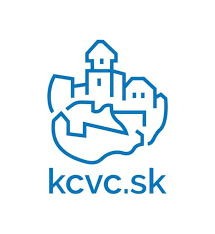 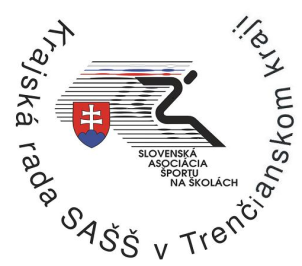 Výsledková listinaM-SR  v  aerobiku stredných škôl10.2.2020 – Mestská športová hala TrenčínPORADIE:1.    Jakub Šiko  – Gymnázium Ľ. Štúra Trenčín2.    Andrea Ponechalová – Obchodná akadémia Považská Bystrica3.    Sofia Chochulová – Stredná zdravotnícka škola Nitra4.    Ema Vančová – Škola umeleckého priemyslu Trenčín5.    Rebeka Reginová - Gymnázium Pierra de Coubertina Piešťany6.    Júlia Ivanová – Gymnázium sv. Moniky Prešov7.    Hana Lazíková – Gymnázium A. Einsteina Bratislava8.    Paula Šupalová – Evanjelická spojená škola Liptovský Mikuláš9.    Ema Kyselová – Gymnázium Šrobárova Košice 10.  Erika Hrašková – Gymnázium Párovská 1, Nitra